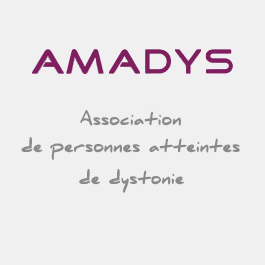 RECHERCHE SUR LA DYSTONIE APPEL à projets AMADYS 2020Dossier de candidaturePrésentation du porteur de projet et de l’équipeTITRE DU PROJET :NOM :PRENOM :EMAIL :affilation/LABORATOIRE (habilité à signer la convention de recherche) :JOINDRE CV DU PORTEUR DE PROJETRECHERCHE SUR LA DYSTONIEAPPEL à projets AMADYS 2020Dossier de candidatureDESCRIPTION DU LABORATOIRE ET DE L’EQUIPE :•	Dans tous les cas, préciser en annexe les noms, prénoms, titre des chercheurs, techniciens et spécialistes de l’équipe appartenant au centre candidat. Joindre un organigramme du groupe, avec un descriptif des équipements et installations spécifiques éventuels du laboratoire.•	En cas d’étude multicentrique, préciser en annexe les coordonnées de chaque centre, et tout particulièrement les investigateurs de chaque centre avec leurs coordonnées complètes, postales, téléphoniques et adresses électroniques.PUBLICATIONS PRINCIPALES SUR LES 5 DERNIERES ANNEES :RECHERCHE SUR LA DYSTONIEAPPEL à projets AMADYS 2020Dossier de candidatureRésumés du projetRésumé scientifique du projet (1 page maximum)Résumé grand public du projet (1 page maximum) RECHERCHE SUR LA DYSTONIEAPPEL à projets AMADYS 2020Dossier de candidatureDétails du projet (4 à 6 pages)S’agit-il d’une Recherche ?	 CLINIQUE	   FONDAMENTALEEst-elle soumise à promotion (au CCP) ?          oui	      nonContexte (ETat des lieux, PLACE du projet dans son contexte international et son originalité, hypotheses, objectifs)MéthodeRésultats attendusCalendrier/PlanningBibliographie RECHERCHE SUR LA DYSTONIEAPPEL à projets AMADYS 2020Dossier de candidatureBudget détailléDistinguer personnel, équipement, consommables, remboursement de frais de missions éventuels, inscriptions aux congrès, etc….Les cofinancements sont acceptés : ils devront intégralement être déclarés lors de la demande.Toutes les sommes doivent être libellées en euros (€) ; les montants s’entendent toutes taxes et charges comprises. RECHERCHE SUR LA DYSTONIEAPPEL à projets AMADYS 2020Dossier de candidatureAcceptation de subventionDemandeur (nom, prénom) Responsable du Laboratoire (nom, prénom) Laboratoire Adresse Complète Téléphone  Fax Email Titre du Programme de RechercheDans le cadre de ma demande de subvention pour le programme de recherche présenté ci-dessus, je reconnais que la subvention est attribuée et réglée à un organisme (personne morale), à l’exclusion de toute personne physique, après établissement d’une convention.je reconnais que l’éventuelle acceptation de l'Association AMADYS n’engage pas la responsabilité de ladite Association ou de ses dirigeants pour un quelconque motif lié à l’utilisation des biens immatériels et matériels acquis grâce à cette subvention.J’accepte d’être en lien avec la ou les personnes mandatées par AMADYS pour le suivi du projet, avec l’aide et les données du promoteur de celui-ci.je m’engage à citer en remerciement l'Association AMADYS à l’occasion de toute publication et/ou communication concernant ce travail (publication d’un article, poster, communication orale ou affichée, rapport interne ou externe, etc.). Fait à 			  le		Signature précédée de la mention « lu et approuvé »	Signature précédée de la mention « lu et approuvé »
du DEMANDEUR de la subvention	du RESPONSABLE du laboratoire			Cachet du laboratoire (obligatoire)